«18» марта 2022 года                                                                      с.ПриютноеЗАКЛЮЧЕНИЕ № 5по результатам экспертно-аналитического мероприятия «Мониторинг исполнения местного бюджета». Контроль за достоверностью, полнотой и соответствием нормативным требованиям составления и представленияотчета об исполнении муниципального бюджета Нартинского сельского муниципального образования за IV квартала 2021 года»Основание для проведения проверки: Бюджетный кодекс  РоссийскойФедерации, Федеральный закон РФ «Об общих принципах организации местного самоуправления в РФ», Положение «О бюджетном процессе в Нартинском сельском муниципальном образовании Республики Калмыкия», Положение о Контрольно-ревизионной комиссии Приютненского РМО РК, план работы Контрольно-ревизионной комиссии на 2022 год.Цель проверки: соответствие данных отчета об исполнении бюджета Нартинского сельского муниципального образования Республики Калмыкия требованиям бюджетного законодательства и инструкции «О порядке составления и представления годовой, квартальной и месячной отчетности об исполнении бюджетов бюджетной системы Российской Федерации», утвержденной приказом Министерства финансов Российской Федерации от 28 декабря 2010 г. №191н.Объект проверки: отчет об исполнении муниципального бюджета Нартинского сельского муниципального образования Республики Калмыкия за IV квартала 2021 года.Мониторинг исполнения местного бюджета за IV квартала 2021 года показалследующее выполнение основных его параметров:- доходы исполнены в объеме 1 489 729,37 рублей или 111,33 % к годовому объему бюджетных назначений (1 338 100,00рублей),- расходы исполнены в объеме 1 398 441,28 рублей или 75,18 % к годовому объему бюджетных назначений (1 860 200,00 рублей),- профицит бюджета составил 91 300,00 рублей при плановом размере дефицита бюджета на 2021 год в сумме 522 100,00 рублей.Общий объем доходов местного бюджета уменьшился по сравнению саналогичным периодом прошлого года на 25 500,00 рублей. За 2020 год общая сумма доходов составила   1 515 200,00 рублей.  Данные сравнительного анализа по доходам представлены в таблице 1.Налоговые и неналоговые доходыВ муниципальный бюджет Нартинского СМО Республики Калмыкия за 4 квартала 2021 года поступило налоговых и неналоговых доходов в сумме 1 127,4 тыс. рублей, что по сравнению с 2020 годом меньше на 50,8 тыс. рублей. Данные сравнительного анализа по налоговым и неналоговым доходам представлены в таблице 2.Структура доходов муниципального бюджета Нартинского СМО РК за 4 квартала 2021 года год такова: налоговые доходы исполнены в сумме 1 127,4 тыс. рублей или более 100% от общего объема поступлений или 95,7% к уровню прошлого года.Данные по каждому виду налоговых и неналоговых доходов:-налог на доходы физических лиц, в 4 квартале 2021 года исполнение которого составило 37,5 тыс. руб. или 87,6% от утвержденных бюджетных назначений в сумме 42,8 тыс. рублей, что на 2,7 тыс. рублей меньше по сравнению с 4 кварталом 2020 года. Удельный вес в общей сумме налоговых и неналоговых доходов данный вид налога составляет 3,3%Данный вид налога является одним из главных источником пополнения консолидированного бюджета Нартинского СМО РК, но в бюджет СМО поступает только 5 % этого вида налога. Это один из основных бюджета образующих налогов, способствующий росту налоговых поступлений за счет увеличения заработной платы работников бюджетной сферы, повышения качества администрирования, при этом нельзя забывать и о социальных выплатах, которые косвенно влияют на увеличение размера налоговых поступлений. По налогу на доходы физических лиц Правительством РФ предусмотрено сохранение в 2021 году социальных вычетов при исчислении налога и действующей ставки в размере 13%; -единый сельскохозяйственный налог, за 4 квартала 2021 года поступление которого составил 17,3 тыс. рублей или 72,1% от плановых назначений, и по сравнению с 4 кварталом 2020 годом меньше на 22,3 тыс. рублей. В 4 квартале 2020 года данный вид налога составил 39,6 тыс. рублей. Норматив отчисления составляет 70% в бюджет РМО и 30% в бюджеты поселений. Данный вид налога является одним из главных источников доходов и зависит от доходной части сельскохозяйственных предприятий и прибыли по истечению года, косвенной причиной которой являются погодные условия содержания и выращивания поголовья. Безвозмездные поступления За 4 квартала 2021 года в муниципальный бюджет Нартинского СМО РК поступили средства в качестве безвозмездных поступлений в сумме 362,3 тыс. рублей, что составляет 93% к исполнению за аналогичный период 2020 года или больше на 25,3 тыс. рублей. Исполнение за 4 квартала 2020 года составляло в сумме 337,0 тыс. рублей.Дотации бюджетам поселений на выравнивание бюджетной обеспеченности поступили в сумме 263,3 тыс. рублей или больше на 16,2 тыс. рублей исполнения 4 квартала 2020 года. Исполнение за 4 квартал 2020 год составляло в сумме 247,1 тыс. рублей. Дотация бюджетам поселений на поддержку мер по обеспечению сбалансированности бюджетов составила 0,00 тыс.руб., дотация не поступала за аналогичный период прошлого года Субвенции бюджетам поселений за 4 квартала 2021 года в сумме 99,0 тыс. рублей поступили в бюджет Нартинского СМО. Исполнение за 4 квартала 2020 года составляло в сумме 89,9 тыс. рублейДоходы муниципального бюджета по кодам видов доходов, подвидов доходов, классификации операций сектора муниципального управления, относящихся к доходам бюджета, за 4 квартала 2021 года           (рублей)Расходы муниципального бюджетаОбщая сумма расходов муниципального бюджета Нартинского СМО РК за 4 квартала 2021 год составила 1 398,4 тыс. рублей, из них:- общегосударственные расходы в сумме 1 197,4 тыс. рублей (85,6%);-национальная оборона в сумме 99,0 тыс. рублей (7,0%);-национальная безопасность и правоохранительная деятельность в сумме 11,0 тыс. рублей (1,0%);-благоустройство в сумме 84,5 тыс. рублей (6,0%);- культура, кинематография в сумме тыс. рублей 6,5 (0,4%);Из общей суммы расходов израсходовано:- на заработную плату в сумме 835,0 тыс. рублей (59,7%);       - начисления на выплаты по оплате труда в сумме 248,2 тыс. рублей (17,8%);- на другие расходы в сумме 315,2 тыс. рублей.(22,5%)В сравнении с исполнением бюджета за 4 квартала 2020 года произошло уменьшение расходов на 167,8 тыс. рублей. Расходы муниципального бюджета по разделам, подразделам классификации расходов бюджетов за 4 квартала 2021 года                                                                                                                                              (рублей)    Ведомственная структура расходов муниципального бюджета за 4 квартала 2021 года(рублей)Источники финансирования дефицита муниципального бюджета Предельный размер дефицита бюджета определен пунктом 3 статьи 92.1 Бюджетного кодекса Российской Федерации: дефицит бюджета не должен превышать 10 % общего годового объема доходов бюджета субъекта Российской Федерации без учета объема безвозмездных поступлений. Результат исполнения бюджета Октябрьского сельского муниципального образования Республики Калмыкия по источникам  финансирования : профицит бюджета за  4 квартала  2021  года  составил  91 300,00  рублей.Штатная численность Нартинского сельского муниципального образования Республики КалмыкияНа 01 января 2021 года по разделу 0100 «Общегосударственные вопросы» числится 1 учреждение. Общая численность работников муниципальной службы по разделу составляет 3 штатных единиц. Расходы на содержание муниципальных служащих за 4 квартала 2021 год составили в сумме 989,5 тыс. рублей.Выводы:1. Отчет об исполнении бюджета Нартинского СМО РК за 4 квартала 2021 года представлен в Контрольно-ревизионную комиссию Приютненского РМО РК Администрацией Нартинского СМО РК для проведения внешней проверки 14 марта 2022 г., в нарушение статье 264.4 Бюджетного кодекса Российской Федерации.2. Бюджетная отчетность за 4 квартала 2021 года составлена в соответствии со статьями 154, 264.2 Бюджетного кодекса РФ, с учётом требований и по формам, предусмотренным Приказом Министерства финансов РФ от 28.12.2010г №191н.Бюджетная отчётность за 4 квартала 2021 года позволяет проанализировать финансовое положение и результаты деятельности Нартинского СМО РК и подтвердить правильность составления представленных форм.Внешняя проверка бюджетной отчётности Нартинского СМО РК за 4 квартала 2021 года подтвердила достоверность и сбалансированность представленного отчёта.Рекомендовано Администрации Нартинского сельского муниципального образования Республики Калмыкия:1. Усилить работу по сокращению дебиторской и кредиторской задолженности бюджетополучателей.2. Повысить качество работы по сокращению недоимки по налоговым и неналоговым платежам в бюджет сельского муниципального образования.Председатель Контрольно-ревизионнойкомиссии Приютненского РМО РК                                          О.Кушнарева  Таблица 1Сравнительный анализ исполнения по доходам муниципального бюджета Нартинского СМО РКТаблица 1Сравнительный анализ исполнения по доходам муниципального бюджета Нартинского СМО РКТаблица 1Сравнительный анализ исполнения по доходам муниципального бюджета Нартинского СМО РКТаблица 1Сравнительный анализ исполнения по доходам муниципального бюджета Нартинского СМО РКТаблица 1Сравнительный анализ исполнения по доходам муниципального бюджета Нартинского СМО РКТаблица 1Сравнительный анализ исполнения по доходам муниципального бюджета Нартинского СМО РКТаблица 1Сравнительный анализ исполнения по доходам муниципального бюджета Нартинского СМО РКза 4 квартала 2021 годаза 4 квартала 2021 года(тыс. рублей)(тыс. рублей)Виды доходных источниковИсполнение 4 квартал 2020 годИсполнение 4 квартал 2021 годОтклонениеОтклонение% отношение% отношениеНалоговые и неналоговые доходы1 178,21 127,4-50,8-50,895,6995,69налоги на прибыль, доходы40,237,5-2,7-2,793,2893,28ЕСХН39,617,3-22,3-22,343,6943,69налог на имущество15,512,5-3-380,6480,64земельный налог1 082,91 044,1-38,8-38,896,4296,42госпошлина0,00,0 0,00,00,00,0Доходы от использования имущества, находящегося в государственной и муниципальной собственности16,0 Платежи при пользовании природными ресурсамиДоходы от оказания платных услуг и компенсации затрат государстваДоходы от продажи материальных и нематериальных активовШтрафы. санкции, возмещение ущербаПоступления в бюджеты сельских поселений (перечисления из бюджетов сельских поселений) по урегулированию расчетов между бюджетами бюджетной системы Российской Федерации по распределенным доходамБезвозмездные поступления337,0362,325,325,3Дотации247,1263,316,216,2Более 100%Более 100%СубсидииСубвенции89,999,09,19,1Более 100%Более 100%Иные межбюджетные трансфертыПрочие безвозмездные поступленияВсего доходов1 515,21 489,7-25,5-25,598,3298,32                                                                                             Сравнительный анализ исполнения                                                                                             Сравнительный анализ исполнения                                                                                             Сравнительный анализ исполнения                                                                                             Сравнительный анализ исполнения                                                                                             Сравнительный анализ исполнения                                                                                             Сравнительный анализ исполнения                                                                                             Сравнительный анализ исполнения                                                                                             Сравнительный анализ исполнения                                                                                             Сравнительный анализ исполнения                                                                                             Сравнительный анализ исполнения                                                                                             Сравнительный анализ исполнения                                                                                             Сравнительный анализ исполнения                                                                                             Сравнительный анализ исполнения                                                                                             Сравнительный анализ исполнения                                                                                             Сравнительный анализ исполнения                                                                                             Сравнительный анализ исполнения                                                                                             Сравнительный анализ исполнения                                                                                             Сравнительный анализ исполнения                                                           налоговых и неналоговых доходов  бюджета Нартинского СМО РК                                                           налоговых и неналоговых доходов  бюджета Нартинского СМО РК                                                           налоговых и неналоговых доходов  бюджета Нартинского СМО РК                                                           налоговых и неналоговых доходов  бюджета Нартинского СМО РК                                                           налоговых и неналоговых доходов  бюджета Нартинского СМО РК                                                           налоговых и неналоговых доходов  бюджета Нартинского СМО РК                                                           налоговых и неналоговых доходов  бюджета Нартинского СМО РК                                                           налоговых и неналоговых доходов  бюджета Нартинского СМО РК                                                           налоговых и неналоговых доходов  бюджета Нартинского СМО РК                                                           налоговых и неналоговых доходов  бюджета Нартинского СМО РК                                                           налоговых и неналоговых доходов  бюджета Нартинского СМО РК                                                           налоговых и неналоговых доходов  бюджета Нартинского СМО РК                                                           налоговых и неналоговых доходов  бюджета Нартинского СМО РК                                                           налоговых и неналоговых доходов  бюджета Нартинского СМО РК                                                           налоговых и неналоговых доходов  бюджета Нартинского СМО РК                                                           налоговых и неналоговых доходов  бюджета Нартинского СМО РК                                                           налоговых и неналоговых доходов  бюджета Нартинского СМО РК                                                           налоговых и неналоговых доходов  бюджета Нартинского СМО РК                                                                                                 за 4 квартала 2021 года                                                                                                 за 4 квартала 2021 года                                                                                                 за 4 квартала 2021 года                                                                                                 за 4 квартала 2021 года                                                                                                 за 4 квартала 2021 года                                                                                                 за 4 квартала 2021 года                                                                                                 за 4 квартала 2021 года                                                                                                 за 4 квартала 2021 года                                                                                                 за 4 квартала 2021 года                                                                                                 за 4 квартала 2021 года                                                                                                 за 4 квартала 2021 года                                                                                                 за 4 квартала 2021 года                                                                                                 за 4 квартала 2021 года                                                                                                 за 4 квартала 2021 года                                                                                                 за 4 квартала 2021 года                                                                                                 за 4 квартала 2021 года                                                                                                 за 4 квартала 2021 года                                                                                                 за 4 квартала 2021 годаНаименование доходовКод бюджетной классификации РФУтверждено на год исполнено% исполненияНалоговые и неналоговые доходы  000 1 00  00000  00 0000  0001 216 000,00805 028,9366,20Налоги на прибыль, доходы000 1 01 00000 00 0000 000110 500,00104 366,7794,45Налог на доходы физических лиц000 1 01 02000 01 0000 110110 500,00104 366,7794,45Налог на доходы физических лиц с доходов,  источником которых является налоговый агент, за исключением доходов, в отношении которых исчисление и уплата налога осуществляется в соответствии со статьями 227,227.1 и 228 Налогового кодекса Российской Федерации000 1 01 02010 01 0000 110110 500,00102 390,7092,66Налог на доходы физических лиц с доходов,  полученных физическими лицами в соответствии со статьей 228 Налогового Кодекса Российской Федерации000 1 01 02030 01 0000 1100,001 976,070,00Налоги на совокупный доход000 1 05 00000 00 0000 000369 300,00109 060,5029,53Единый сельскохозяйственный налог000 1 05 03000 01 0000 110369 300,00109 060,5029,53Единый сельскохозяйственный налог000 1 05 03010 01 0000 110369 300,00109 060,5029,53Единый сельскохозяйственный налог деятельности (за налоговые периоды, истекшие до 1 января 2011 года)000 1 05 03020 01 0000 1100,000,000,00Налоги на имущество000 1 06 00000 00 0000 000497 000,00556 332,66Более 100,0Налог на имущество физических лиц000 1 06 01000 00 0000 11049 000,0090 078,63Более 100,0Налог на имущество физических лиц, взимаемый по ставкам, применяемым к объектам налогообложения, расположенных в границах поселений000 1 06 01030 10 0000 11049 000,0090 078,63Более 100,0Земельный налог000 1 06 06000 00 0000 110448 000,00466 254,03Более 100,0Земельный налог с организаций, обладающих земельным участком, расположенным в границах сельских поселений000 1 06 06030 00 0000 11043 000,0037 331,6586,82Земельный налог с организаций, обладающих земельным участком, расположенным в границах сельских поселений000 1 06 06033 10 0000 11043 000,0037 331,6586,82Земельный налог с физических лиц, обладающих земельным участком, расположенным в границах сельских поселений000 1 06 06040 00 0000 110405 000,00428 922,38Более 100,0Земельный налог с физических лиц, обладающих земельным участком, расположенным в границах сельских поселений000 1 06 06043 10 0000 110405 000,00428 922,38Более 100,0ДОХОДЫ ОТ ИСПОЛЬЗОВАНИЯ ИМУЩЕСТВА, НАХОДЯЩЕГОСЯ В ГОСУДАРСТВЕННОЙ И МУНИЦИПАЛЬНОЙ СОБСТВЕННОСТИ000 1 11 00000 00 0000 00040 000,0039 969,0099,92Доходы, получаемые в виде арендной либо иной платы за передачу в возмездное пользование государственного и муниципального имущества (за исключением имущества бюджетных и автономных учреждений, а также имущества государственных и муниципальных унитарных предприятий, в том числе казенных)000 1 11 05000 00 0000 12040 000,0039 969,0099,92Доходы от сдачи в аренду имущества, находящегося в оперативном управлении органов управления сельских поселений и созданных ими учреждений (за исключением имущества муниципальных бюджетных и автономных учреждений)000 1 11 05035 10 0000 12040 000,0039 969,0099,92Доходы от продажи материальных  и нематериальных активов000 1 14 00000 00 0000 000200 000,000,000,00Доходы от реализации имущества, находящегося в государственной и муниципальной собственности (за исключением движимого имущества бюджетных и автономных учреждений, а также имущества государственных и муниципальных унитарных предприятий, в том числе казенных)000 1 14 02000 00 0000 000200 000,000,000,00Доходы от реализации имущества, находящегося в собственности сельских поселений (за исключением движимого имущества муниципальных бюджетных и автономных учреждений, а также имущества муниципальных унитарных предприятий, в том числе казенных), в части реализации основных средств по указанному имуществу000 1 14 02053 10 0000 410200 000,000,000,00Штрафы, санкции, возмещение ущерба000 1 16 00000 00 0000 0000,00300,000,00Административные штрафы, установленные законами субъектов Российской Федерации об административных правонарушениях000 1 16 02000 02 0000 1400,00300,000,00Административные штрафы, установленные законами субъектов Российской Федерации об административных правонарушениях, за нарушение муниципальных правовых актов000 1 16 02020 02 0000 1400,00300,000,00Поступление (перечисления) по урегулированию расчетов между бюджетами бюджетной системы  РФ000 1 18 00000 00 0000 0000,00-5 000,000,00Поступления в бюджеты (перечисления из бюджета) по урегулированию расчетов между бюджетами бюджетной системы Российской Федерации по распределенным доходам000 1 18 02000 00 0000 1500,0-5 000,000,00Поступления в бюджеты сельских поселений (перечисления из бюджетов сельских поселений) по урегулированию расчетов между бюджетами бюджетной системы Российской Федерации по распределенным доходам000 1 18 02500 10 0000 1500,00-5 000,000,00Прочие неналоговые доходы000 1 17 00000 00 0000 0000,000,000,00Невыясненные поступления000 1 17 01000 00 0000 1800,000,000,00Невыясненные поступления, зачисляемых в бюджеты сельских поселений000 1 17 01050 10 0000 1800,000,000,00Безвозмездные поступления000 2 00 00000 00 0000 0002 153 700,002 150 700,0099,86Безвозмездные поступления от других бюджетов бюджетной системы Российской Федерации 000 2 02 00000 00 0000 0001 723 700,001 723 700,00100,00Дотации бюджетам субъектов  Российской Федерации и муниципальных образований000 2 02 10000 00 0000 150624 700,00624 700,00100,00Дотации бюджетам сельских поселений на выравнивание бюджетной обеспеченности000 2 02 15001 10 0000 150624 700,00624 700,00100,00Дотации бюджетам сельских поселений на поддержку мер по обеспечению сбалансированности бюджетов000 2 02 15002 10 0000 1500,000,000,00Субвенции бюджетам бюджетной системы Российской Федерации (межбюджетные субсидии)000 2 02 20000 00 0000 1500,000,000,00Прочие субсидии000 2 02 29999 00 0000 1500,000,000,00Прочие субсидии бюджетам сельских поселений000 2 02 29999 10 0000 1500,000,000,00Субвенции бюджетам субъектов Российской Федерации и муниципальных образований000 2 02 03000 00 0000 15099 000,0099 000,00100,00Субвенции бюджетам поселений на осуществление первичного воинского учета на территориях, где отсутствуют военные комиссариаты000 2 02 35118 10 0000 15099 000,0099 000,00100,00Иные межбюджетные трансферты000 2 02 40000 00 0000 1501 000 000,01 000 000,00100,00Прочие межбюджетные трансферты, передаваемые бюджетам сельских поселений000 2 02 49999 10 0000 1501 000 000,01 000 000,00100,00Прочие безвозмездные поступления000 2 07 00000 00 0000 000430 000,00427 000,0099,30Прочие безвозмездные поступления в бюджеты сельских поселений000 2 07 05000 10 0000 150430 000,00427 000,0099,30Поступления от денежных пожертвований, предоставляемых физическими лицами получателям средств бюджетов сельских поселений000 2 07 05020 10 0000 150150 000,00147 000,0098,00Прочие безвозмездные поступления в бюджеты сельских поселений000 2 07 05030 10 0000 150280 000,00280 000,00100,00Итого доходов3 370 500,002 955 728,9387,69Таблица 3Сравнительный анализ по расходам муниципального бюджета Нартинского СМО РК за IV кв.2021г.Таблица 3Сравнительный анализ по расходам муниципального бюджета Нартинского СМО РК за IV кв.2021г.Таблица 3Сравнительный анализ по расходам муниципального бюджета Нартинского СМО РК за IV кв.2021г.Таблица 3Сравнительный анализ по расходам муниципального бюджета Нартинского СМО РК за IV кв.2021г.Таблица 3Сравнительный анализ по расходам муниципального бюджета Нартинского СМО РК за IV кв.2021г.Таблица 3Сравнительный анализ по расходам муниципального бюджета Нартинского СМО РК за IV кв.2021г.Таблица 3Сравнительный анализ по расходам муниципального бюджета Нартинского СМО РК за IV кв.2021г.Таблица 3Сравнительный анализ по расходам муниципального бюджета Нартинского СМО РК за IV кв.2021г.Таблица 3Сравнительный анализ по расходам муниципального бюджета Нартинского СМО РК за IV кв.2021г.(тыс. рублей)(тыс. рублей)НаименованиеНаименованиеИсполнение за 4 квартал 2020 г.Исполнение за 4 квартал 2020 г.Исполнение за 4 квартал 2020 г.Исполнение за 4 квартал 2021 г.Исполнение за 4 квартал 2021 г.Отклонение% отношение% отношение% отношениеОбщегосударственные вопросыОбщегосударственные вопросы1 070,21 070,21 070,21 197,41 197,4123,9Более 100,0Более 100,0Более 100,0Национальная безопасность и правоохранительная деятельностьНациональная безопасность и правоохранительная деятельность0,00 0,00 0,00 0,00,00,00,00,00,0Национальная оборонаНациональная оборона89,989,989,999,099,03,6Более 100,0Более 100,0Более 100,0Национальная безопасность и правоохранительная деятельностьНациональная безопасность и правоохранительная деятельность0,0 0,0 0,0 11,011,00,0---Культура и кинематографияКультура и кинематография45,045,045,06,56,5-26,519,719,719,7ЗдравоохранениеЗдравоохранениеЖилищно-коммунальное хозяйствоЖилищно-коммунальное хозяйство361,1361,1361,184,584,5-276,10,20,20,2Физическая культура и спортФизическая культура и спортОбслуживание государственного и муниципального долгаОбслуживание государственного и муниципального долгаМежбюджетные трансфертыМежбюджетные трансфертыСоциальная политикаСоциальная политикаВсего расходовВсего расходов1 566,21 566,21 566,21 398,41 398,4-161,686,186,186,1НаименованиеКод раздела и подраздела бюджетной классификации Кассовое исполнениеОбщегосударственные вопросы01001 197 406,91Функционирование высшего должностного лица субъекта РФ и муниципального образования0102478 654,49Функционирование Правительства РФ, высших исполнительных органов государственной власти субъектов РФ, местных администраций0104718 752,42Национальная оборона020099 000,00Национальная оборона, мобилизационная и вневойсковая подготовка020399 000,00Национальная безопасность и правоохранительная деятельность030010 990,00Защита населения и территории от чрезвычайных ситуаций природного и техногенного характера, гражданская оборона031010 990,00Национальная экономика04000,00Дорожная деятельность (муниц.программа)04090,00Жилищно-коммунальное хозяйство050084 569,37Жилищно-коммунальное хозяйство, благоустройство050384 569,37Культура и кинематография08006 475,00Культура08016 475,00Социальная политика10000,00Социальная политика10030,00Итого расходов1 398 441,28НаименованиеГлава Раздел Подраздел Целевая статьяВид расходовУтверждено на годИсполнено% исполненияОбщегосударственные вопросы84701001 267 265,451 197 406,9194,49Функционирование Правительства РФ, высших исполнительных органов государственной власти субъектов РФ, местных администраций8470102493 096,56478 654,4997,07Руководство и управление в сфере установленных функций органов государственной власти субъектов РФ и органов местного самоуправления84701027810500120120493 096,56478 654,4997,07Фонд оплаты труда государственных (муниципальных) органов84701027810500120121383 000,00368 557,9896,23Начисления на оплату труда84701027810500120129110 096,56110 096,51100,00Центральный аппарат8470104774 168,89718 752,4292,84Центральный аппарат84701044710500120120523 393,09510 877,6397,61Фонд оплаты труда государственных (муниципальных) органов84701044710500120121407 000,00394 484,5496,93Начисления на оплату труда84701044710500120129116 393,09116 393,09100,00Закупка товаров, работ, услуг в сфере информационно-коммуникационных технологий84701044710500120242107 400,0082 500,0076,82Прочая закупка товаров, работ и услуг для государственных (муниципальных) нужд84701044710500120244136 875,80123 759,8090,42Уплата налога на имущество и земельного налога847010447105001208512 000,000,000,00Уплата иных платежей847010447105001208534 500,001614,9935,9Национальная оборона847020099 000,0099 000,00100,00Мобилизированная и вневоинская подготовка847020399 000,0099 000,00100,00Расходы на выплаты государственных (муниципальных) органов8470203784745118012093 744,0093 744,00100,00Фонд оплаты труда государственных (муниципальных) органов8470203784745118012172 000,0072 000,00100,00Начисления на оплату труда8470203784745118012921 744,00 21 744,00100,00Прочая закупка товаров, работ и услуг847020378504511802445 256,005 256,00100,00Национальная безопасность и правоохранительная деятельность847030015 990,0010 990,0068,73Защита населения и территории от чрезвычайных ситуаций природного и техногенного характера, пожарная безопасность847031015 990,0010 990,0068,73Прочая закупка товаров, работ и услуг для государственных (муниципальных) нужд84703097821290057024415 990,0010 990,0068,73Жилищно-коммунальное хозяйство8470500452 944,5584 569,3718,67Благоустройство8470503452 944,5584 569,3718,67Прочая закупка товаров, работ и услуг для обеспечения государственных (муниципальных) нужд84705034721218610244452 944,5584 569,3718,67Культура и кинематография847080025 000,006 475,0025,9Культура (ДК)847080125 000,00     6 475,0025,9Прочая закупка товаров, работ и услуг для государственных (муниципальных) нужд8470801473050520024425 000,006 475,0025,9Итого расходов1 860 200,001 398 441,2875,18Источники финансирования дефицита муниципального  бюджета за 4 квартала  2021 годаИсточники финансирования дефицита муниципального  бюджета за 4 квартала  2021 годаИсточники финансирования дефицита муниципального  бюджета за 4 квартала  2021 года(Рублей)Источники финансирования дефицита муниципального бюджета  за 4 квартал  2021 года(рублей)(рублей)СуммаНаименование источников внутреннего финансированияСумма0,00Государственные ценные бумаги субъекта Российской Федерации, номинальная стоимость которых указана в валюте Российской Федерации0,000,00Размещение муниципальных ценных бумаг муниципальных районов, номинальная стоимость которых указана в валюте Российской Федерации0,000,00Кредиты от кредитных организаций в валюте Российской Федерации0,00Получение кредитов от кредитных организаций бюджетами муниципальных районов в валюте Российской Федерации0,00Погашение бюджетами муниципальных районов кредитов от кредитных организаций в валюте Российской Федерации0,00Бюджетные кредиты от других бюджетов бюджетной системы Российской Федерации в валюте Российской Федерации- 592 470,77Получение кредитов от других бюджетов бюджетной системы Российской Федерации бюджетами муниципальных районов в валюте Российской Федерации-2 955 728,93Погашение бюджетами муниципальных районов кредитов от других бюджетов бюджетной системы Российской Федерации в валюте Российской Федерации2 363 258,16Акции и иные формы участия в капитале, находящиеся государственной собственности субъекта Российской ФедерацииСредства от продажи акций и иных форм участия в капитале, находящихся в  собственности муниципальных районовИзменение остатков средств на счетах по учету средств бюджета-91 288,09- 592 470,77Увеличение прочих остатков денежных средств бюджета субъекта Российской Федерации-1 489 729,37Уменьшение прочих остатков денежных средств бюджета субъекта Российской Федерации1 398 441,28Бюджетные кредиты, предоставленные внутри страны в валюте Российской ФедерацииПредоставление бюджетных кредитов юридическим лицам из бюджетов муниципальных районов в валюте Российской Федерации0,00Возврат бюджетных кредитов, предоставленных юридическим лицам из бюджетов муниципальных  районов в валюте Российской Федерации0,00ИТОГО ИСТОЧНИКОВ ВНУТРЕННЕГО ФИНАНСИРОВАНИЯ-91 288,09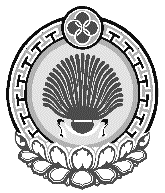 